附件二：参会回执可复制本表多人报名，请于9月11日17：00前将参会回执发至广东省电子信息联合会秘书处邮箱lhh@gitif.com.cn。注：14号封闭会议报名后审核通过后方可参加。交通指引：（1）公交：可乘138路或27路在九州文化家园下车前往（2）地铁：1、3号地铁广州火车东站（J出口）转27路公交（3）自驾：参照下图前往鸿德国际酒店停车场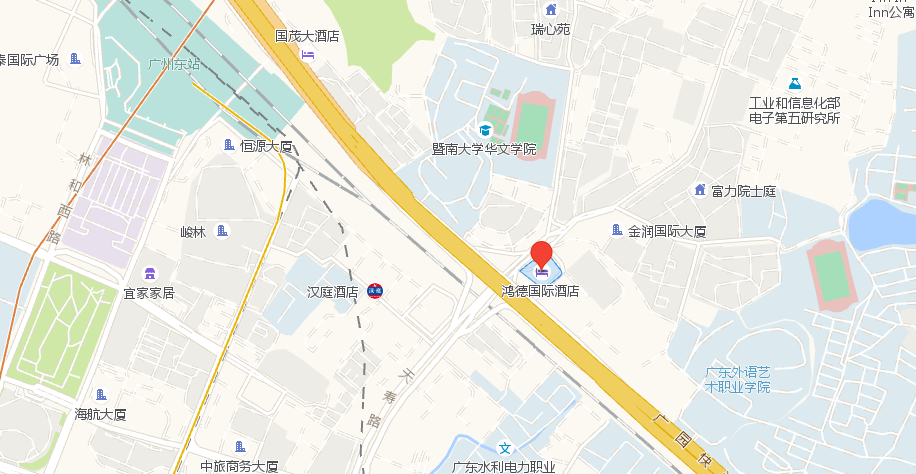 姓名单位职务/职称手机邮箱参加13号会议是 □       否 □参加14号封闭会议是 □       否 □